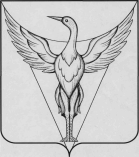 ЧЕЛЯБИНСКАЯ  ОБЛАСТЬ ОКТЯБРЬСКИЙ  МУНИЦИПАЛЬНЫЙ  РАЙОНСОВЕТ  ДЕПУТАТОВ  ЛЫСКОВСКОГО СЕЛЬСКОГО ПОСЕЛЕНИЯПЯТОГО СОЗЫВАР Е Ш Е Н И Е----------------------------------------------------------------------------------------------от   23.09.2015 года            №      1                                                    с.ЛысковоОб образованиимандатной комиссии       На основании пункта 1 статьи 8 Устава Лысковскогосельского поселения для признания полномочий депутатов Совета депутатов Лысковского сельского поселения, Совет депутатов Лысковского сельского поселения РЕШАЕТ:   Утвердить состав мандатной комиссии в  количестве 3 человек в следующем составе:1.Блюденова Ф.Н.-  председатель2.Рябченко В.Г.- секретарь3.Мухачева Н.М.- член комиссии.Глава Лысковского  сельского поселения:                                   В.И. Оплетаев